FASE IANTECEDENTES DEL PROBLEMAActividad:Instrucciones (revísalas cuidadosamente):Con base en tu problema que escogiste para hacer tu propuesta pedagógica, haz los antecedentes del problema  e envíalos en este vínculo◦  Antecedentes del ProblemaCon motivo de llevar a cabo la detección de un problema escolar en nuestro centro de estudio para llevar a cabo la iniciativa de un proyecto que pudiera desarrollarse en torno a esa problemática para aportar mejora, en la UPD.Iniciamos con la detección de problemas, los de siempre: La reprobación,, la deserción, las ausencias, etc. Mucho se ha dicho y se ha criticado de la baja calidad en la educación, de los bajos resultados que arrojan nuestros centros escolares en comparación con el resto de los países.Dado la cercanía que me ha tocado tener ante estos reportes por encontrarme inmersa en el Departamento de Servicios Escolares y participar en las Reuniones de Academia, siempre se hacen los reportes de los alumnos que no asisten y los que no prestan atención y cada día la dificultad que se presenta para llevar a cabo una clase. Al cuestionar a los Docentes por los bajos desempeños y falta de atención, ellos (la mayoría) siempre argumentan: Es que los alumnos son muy apáticos y “les vale”, jamás se dice es que tal vez nuestra metodología esta obsoleta, o es que a lo mejor no estoy haciendo interesante y llamativa la clase, o tal vez esta desmotivado por alguna causa….Los diferentes estudios pedagógicos contemporáneos está de acuerdo con la idea fundamental de que un proceso pedagógico exitoso parte de una exitosa motivación inicial. Paralelamente a esto, lo que observamos en las aulas de nuestras escuelas, es una clara desmotivación.-No es raro escuchar las quejas de profesores y padres de familia que chocan con nuestros jóvenes –que frente al estudio no quieren hacer nada-Sin embargo pocos Docentes se interesan y se sientan a reflexionar realmente acerca de la causa por la cual los estudiantes están tan apáticos, faltos de interés y/o motivación y sobre todo, cuáles serían las posibles soluciones a este problema.No podemos cerrar los ojos, ni ser indiferentes a las circunstancias que nos rodean y que son responsables de estas situaciones desmotivantes:Una sociedad tecnificada frente a una escuela y unos modelos pedagógicos anacrónicos, que no le dicen nada al estudiante de hoy.La realidad de la actual crisis social y descomposición familiar que genera en nuestros estudiantes: desesperanza, desaliento frente al futuro, sinsentido de la vida y por lo tanto la desmotivación.Las carencias del sistema educativo que centra sus esfuerzos en lo económico, enfocado solo a la cobertura y no a la calidad.Aunado a todo lo anterior la falta de preparación docente, quienes se limitan a reproducir el sistema conductista (no todos).Actualmente, a pesar de toda esta problemática abrumadora que se nos presenta en torno a la motivación, se cuenta con innovaciones en los sistemas procesos de enseñanza-aprendizaje, con grandes herramientas que nos brindan las nuevas tecnologías de la informática.Es por lo anterior que he querido realizar una investigación a partir de la pregunta fundamental ¿Cómo se puede influir y contribuir a la motivación de los jóvenes por el estudio?La intención es llevar a cabo un análisis, teniendo como objeto de estudio una selección de alumnos de un grupo de primer semestre, que se perciben más desmotivados y donde se generan los mas altos índices de reprobación y deserción.FORMULACIÓN DEL PROBLEMA:¿Es posible contribuir a la motivación de los jóvenes estudiantes por el estudio?    Universidad Pedagógica de Durango 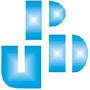 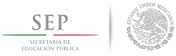 Licenciatura en Educación Plan 1994APLICACIÓN DE LA ALTERNATIVA DE INNOVACIÓNFASE IPREPARACIÓN PARA LA PUESTA EN PRÁCTICA DE LA ALTERNATIVAProfesor: Luis Manuel Martínez HernándezAlumna: Silvia Montenegro García08 de Marzo del 2015